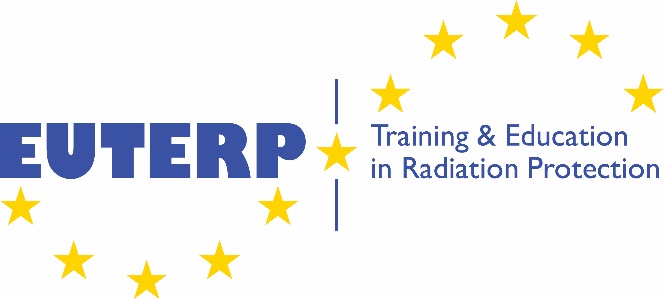 Application for Associate membershipAssociate InformationAssociate InformationContact Person:E-mail:Associate Name in Full:Associate acronym:Logo to be used on the EUTERP webpage:Please send a high resolution jpeg or png versionWebsite address:Financial Contact:E-mail:Postal Address:InstructionsInstructionsPlease complete the information requested above, signed and dated below and send the completed form (scanned, pdf or Word) to secretary@euterp.eu Please subscribe to the EUTERP Newsletter if you have not already done so, on the Homepage at www.euterp.eu Please complete the information requested above, signed and dated below and send the completed form (scanned, pdf or Word) to secretary@euterp.eu Please subscribe to the EUTERP Newsletter if you have not already done so, on the Homepage at www.euterp.eu Date and signature:Date and signature: